Plan de Trabajo año 2018Estrategia de Visibilidad para la Institución de Educación Superior CINOC01-10-2018 VERSIÓN 1Fecha inicio: 1 de marzoFecha Finalización: 14 de DiciembreMeses para la ejecución del plan de trabajo: 8.5 mesesContexto Con el objetivo de dar comienzo a cada una de las etapas en el proceso de la internacionalización en el Institución de Educación Superior CINOC. El Plan de Desarrollo Institucional 2016 – 2020 será la base para la creación de políticas de la ORI (Oficina de Relaciones Internacionales) del CINOC. En ese orden de ideas el Plan de Desarrollo establece la importancia de formular e implementar un Plan de Visibilidad de la institución en contextos académicos regionales, nacionales e internacionales. Desde luego la necesidad de crear un Plan de Visibilidad surgió desde el análisis FODA para el PDI donde se detectó como una de las debilidades grandes de la institución la baja visibilidad de la institución en la región Oriente de Caldas.Ser reconocidas a nivel regional, nacional e internacional será una de las muchas metas importantes que se ha trazado el CINOC. “Uno de los sectores clave para el logro de la internacionalización de un país, lo constituye la educación y, sobre todo, aquella que imparten las Instituciones de Educación Superior (IES). Entre los componentes de la internacionalización, el tema de la gestión cobra importancia, toda vez que sin el compromiso de la administración educativa es poco probable que se garantice el éxito de los procesos de internacionalización, máxime si se la considera como transversal a las funciones de docencia, investigación y extensión, así como al proceso de administración educativa” El Plan de Trabajo de la oficina de Internacionalización seguirá las siguientes etapas: Revisión de Políticas de Internacionalización del Ministerio de Educación.Lectura del Plan de Desarrollo Cinoc 2016 – 2020 Revisión de Talleres para la construcción del Diagnóstico (Talleres realizados en noviembre del 2017).  Realización diagnóstica CinocAnálisis del diagnóstico Matriz de Vester Definir las políticas de Internacionalización (movilidad, convenios, Marco Legal y Plan financiero). Definir Visión y Misión de la ORI. Plan de bilingüismo CinocPlan de investigación CinocEstablecer las actividades de Visibilidad para el posicionamiento de la marca CinocEjecutar las Actividades de Visibilidad.  Buscar y establecer convenios para iniciar en el año 2019La ubicación geográfica del Cinoc no puede ser la excusa para no ser reconocidos a nivel nacional. La calidad no conoce de ubicaciones, por el contrario, los actores sociales y la urbicación son la fortaleza de la institución. Mensaje comunicación 2018:“Educación Superior de Calidad al servicio de la transformación regional”.Metas año 2018:Posicionar los programas académicos del CINOC en la región Oriente Caldas (Visibilidad de alto Impacto)Realización Piloto Movilidad para estudiantes y Docentes (En Casa) Firmar alianzas para realización de prácticas empresariales para estudiantes de Tecnología.Visita a Universidades homologas al Cinoc para detectar posibles convenios interinstitucionales.Urgencia de Resultados:Visibilidad y reconocimiento positivo en la regiónRumores:Aunque el Cinoc es una Institución Educativa que lleva 32 años al servicio, no es reconocida en el mercado educativo, y existe un temor de estudiar en esta institución por no ser conocida y dudan de la calidad educativa. Estos rumores desinforman y alteran la imagen del Cinoc. 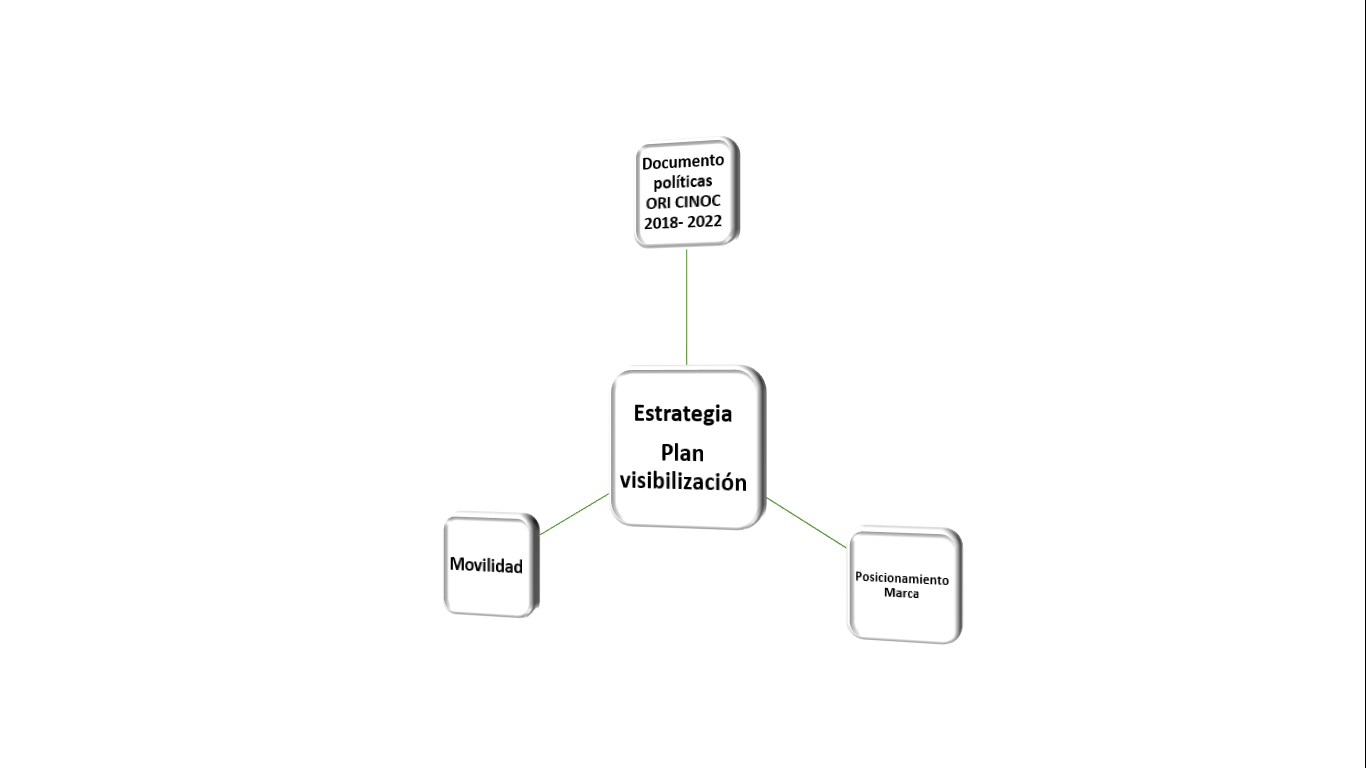 Tácticas:Construcción documentos Línea Base ORIDiagnóstico de Internacionalización (Test Inglés, talleres y encuestas Matriz de Vester)Misión, Visión y Objetivos estratégicosMarco Legal: Tipología de Convenios (Marco Cooperación, Intercambio) Políticas Inversión Políticas de Movilidad: Casa, Investigativa, empresariales e Internacional.  Piloto Movilidad (a nivel nacional) para corroborar documentos creados.Reunión con el MIT Reunión ETITCReunión con empresas Privadas para establecer convenios de prácticas académicas para estudiantes de tecnología.Posicionamiento de Programas EducativosCaravana Educativa  Creación Página Web Internacionalización Free PressDesayuno con Alcaldía y Empresarios Pensilvania.Cena con los estudiantes de 4to semestre de las técnicas (Retención cliente externo) Invitación a la granja a los estudiantes de grado 11 de la Normal y el IEP (2ndo semestre 2018)Construcción Propuesta Congreso Anual CinocActividad Mentes Creativas 2ndo semestre académico (Poblaciones)